ASSEMBLEIA LEGISLATIVA DO ESTADO DO MARANHÃOPALÁCIO MANUEL BECKMANGabinete do Deputado Zé Inácio ANO 2020	MOÇÃO NO	2020Senhor Presidente,Nos termos que dispõe o art. 148 do Regimento Interno deste Poder, requeiro a aprovação de MOÇÃO DE REPÚDIO a Resolução no 1 1 de março de 2020 do Gabinete de Segurança Institucional da Presidência da República, publicada no Diário Oficial da União em 27.03.2020. O teor da referida Resolução busca estabelecer, ao arrepio de leis nacionais e internacionais, as diretrizes para a expulsão das comunidades quilombolas de Alcântara de seus territórios.O município de Alcântara, Estado Maranhão constitui-se em dos maiores territórios tradicionais do país, com mais de 200 comunidades distribuídas em três grandes territórios: Território Quilombola de Alcântara (área de conflito direto com CLA), o Território de Santa Tereza e o Território da Ilha do Cajual que mantêm entre si relações de interdependência cultural, social e económica e, a despeito disso, lutam há pelo menos duas décadas na justiça pela titulação do seu território, tendo obtido decisões judiciais em seu favor, determinando à União Federal a regularização e titulação do território em favor das comunidades.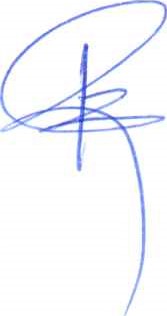 É inaceitável tal medida descrita em resolução que viola os Direitos Humanos das comunidades quilombolas existentes na região, em especial no tocante à inobservância de dispositivos constitucionais, da Convenção no 169 da Organização Internacional do Trabalho (OIT) e da legislação ambiental pátria.É absurdo, cruel e desumano o que está sendo feito com as comunidades quilombolas de Alcântara e nosso papel, como parlamentar, é defender Alcântara e suas comunidades quilombolas na atual conjuntura. É um dever moral de quem nutre verdadeiro compromisso com os valores democráticos e as garantias constitucionais.Avenida Jerônimo de Albuquerque, s/n, Sítio do Rangedor — CohafumaSão Luís - MA - 65.071-750 - Tel. 98. 3269 3213 - dep.zeinacio@al.ma.leq.brASSEMBLEIA LEGISLATIVA DO ESTADO DO MARANHÃOPALÁCIO MANUEL BECKMANGabinete do Deputado Zé InácioANO 2020Não vamos permitir que tais ações coloquem em risco as vidas das famílias quilombolas em Alcântara, por isso repudiamos tal resolução e unidos lutaremos em defesa da vida, em defesa da soberania nacional e, sobretudo, em defesa das comunidades quilombolas de Alcântara/MA.PLENÁRIO DEPUTADO "NAGIB HACKEL" DO PALÁCIO "MANOEL BECKMAN", em São Luís, 06 de abril de 2020.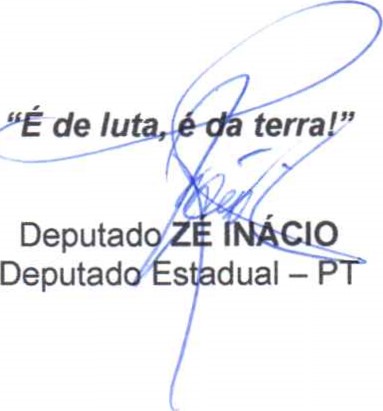 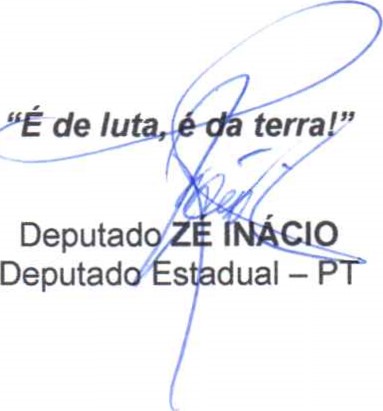 